МБУК  Тужинская ЦБСЦентральная детская библиотека                       Дети войныВойна прошлась по детским судьбам грозно,Всем было трудно, трудно для страны,Но детство изувечено серьёзно:Страдали тяжко дети от войны…Дети войны…    Им пришлось пережить холод, голод, гибель родных.   Пришлось пройти через жестокие убийства и смерти окружающих. То, что происходило  вокруг, наводило на них ужас.  Сейчас у них уже есть внуки, есть дом и всё, что так не хватало в годы войны. Но у них есть и воспоминания о  том жестоком времени, которое не щадило людей.  Книга Н. Сухининой «Прощание  славянки» написана по воспоминаниям  Виктора Гладышева, которому, когда началась война, было всего 8 лет.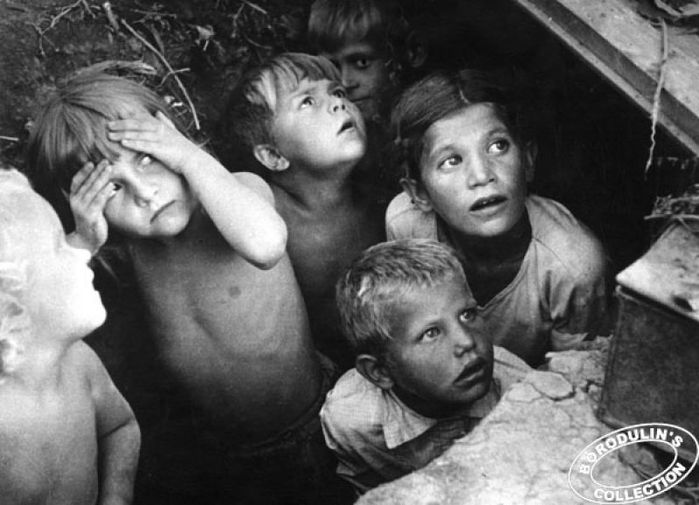 Тяжело пришлось  этому  мальчику, который жил    в  одной  деревне с  немцами. Вместе со  своими  братьями  и  сёстрами он пережил  немецкую  оккупацию, плен,  голод,  холод,  унижения.   В  свои  8 лет он стоял  пред  дулом автомата, был избит прикладом,  замерзал в Боровском  храме, рыл  могилы  и хоронил бойцов.  Конечно, этого   8-летнему  мальчику  не  забыть  никогда!  Как и мы  не  должны  забывать  всего  того,  что  пережили  люди,  которые  принесли  нам  мир. Мы  живы,  пока  жива  память  о  них.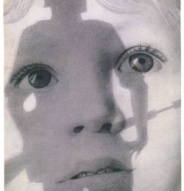 пгт.Тужа, 2017 г.МБУК  Тужинская ЦБСЦентральная детская библиотека                       Дети войныВойна прошлась по детским судьбам грозно,Всем было трудно, трудно для страны,Но детство изувечено серьёзно:Страдали тяжко дети от войны…Дети войны…    Им пришлось пережить холод, голод, гибель родных.   Пришлось пройти через жестокие убийства и смерти окружающих. То, что происходило  вокруг, наводило на них ужас.  Сейчас у них уже есть внуки, есть дом и всё, что так не хватало в годы войны. Но у них есть и воспоминания о  том жестоком времени, которое не щадило людей.  Книга Н. Сухининой «Прощание  славянки» написана по воспоминаниям  Виктора Гладышева, которому, когда началась война, было всего 8 лет.Тяжело пришлось  этому  мальчику, который жил    в  одной  деревне с  немцами. Вместе со  своими  братьями  и  сёстрами он пережил  немецкую  оккупацию, плен,  голод,  холод,  унижения.   В  свои  8 лет он стоял  пред  дулом автомата, был избит прикладом,  замерзал в Боровском  храме, рыл  могилы  и хоронил бойцов.  Конечно, этого   8-летнему  мальчику  не  забыть  никогда!  Как и мы  не  должны  забывать  всего  того,  что  пережили  люди,  которые  принесли  нам  мир. Мы  живы,  пока  жива  память  о  них.пгт.Тужа, 2017 г.МБУК  Тужинская ЦБСЦентральная детская библиотека                       Дети войныВойна прошлась по детским судьбам грозно,Всем было трудно, трудно для страны,Но детство изувечено серьёзно:Страдали тяжко дети от войны…Дети войны…    Им пришлось пережить холод, голод, гибель родных.   Пришлось пройти через жестокие убийства и смерти окружающих. То, что происходило  вокруг, наводило на них ужас.  Сейчас у них уже есть внуки, есть дом и всё, что так не хватало в годы войны. Но у них есть и воспоминания о  том жестоком времени, которое не щадило людей.  Книга Н. Сухининой «Прощание  славянки» написана по воспоминаниям  Виктора Гладышева, которому, когда началась война, было всего 8 лет.Тяжело пришлось  этому  мальчику, который жил    в  одной  деревне с  немцами. Вместе со  своими  братьями  и  сёстрами он пережил  немецкую  оккупацию, плен,  голод,  холод,  унижения.   В  свои  8 лет он стоял  пред  дулом автомата, был избит прикладом,  замерзал в Боровском  храме, рыл  могилы  и хоронил бойцов.  Конечно, этого   8-летнему  мальчику  не  забыть  никогда!  Как и мы  не  должны  забывать  всего  того,  что  пережили  люди,  которые  принесли  нам  мир. Мы  живы,  пока  жива  память  о  них.пгт.Тужа, 2017 г.